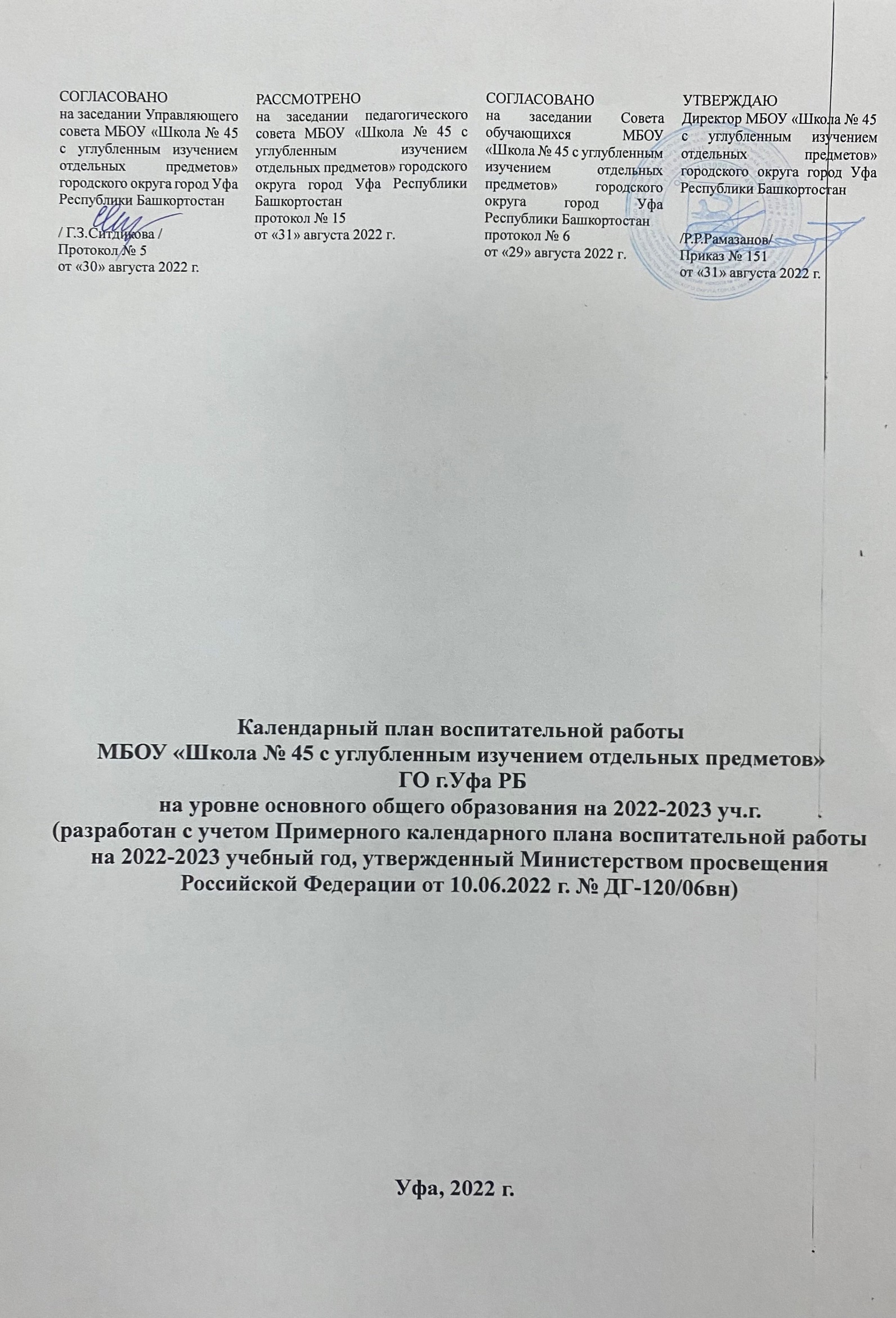 2022 год – Год народного искусства и нематериального культурного наследия России2022 год – 350 лет со дня рождения Петра 12023 год – Год педагога и наставника2022 год – Год народного искусства и нематериального культурного наследия России2022 год – 350 лет со дня рождения Петра 12023 год – Год педагога и наставника2022 год – Год народного искусства и нематериального культурного наследия России2022 год – 350 лет со дня рождения Петра 12023 год – Год педагога и наставника2022 год – Год народного искусства и нематериального культурного наследия России2022 год – 350 лет со дня рождения Петра 12023 год – Год педагога и наставника№СобытияКлассыСрокиОтветственные1. Урочная деятельность 1. Урочная деятельность 1. Урочная деятельность 1. Урочная деятельность 1Согласно индивидуальным планам работы учителей-предметников Согласно индивидуальным планам работы учителей-предметников Согласно индивидуальным планам работы учителей-предметников Согласно индивидуальным планам работы учителей-предметников 2. Внеурочная деятельность2. Внеурочная деятельность2. Внеурочная деятельность2. Внеурочная деятельность1«Мир психологии»5а-е1.09-31.05Низаметдинов Р.И.2«Занимательная математика»5а, 5б1.09-31.05Ушиярова Г.М.3«Загадки русского языка»5в, 5г1.09-31.05Сагитов Э.Р.4«Занимательный английский»5д1.09-31.05Зарипова Г.М.5«Удивительный мир географии»5е1.09-31.05Саяхова А.Р.6«Подвижные игры»6а-е 7а-д1.09-31.05Гусманова Г.А.7«Школа без конфликтов»61.09-31.05Ташбулатова Г.Ш.8«Решение задач на логику, смекалку»6а-в1.09-31.05Лукманова Д.М., Солдатова Т.А., Чередниченко К.С.9«Юный филолог»6г, 6д1.09-31.05Сагитов Э.Р.10«В мире английской грамматики»6е1.09-31.05Давлетова Г.А.11«Краеведение»6-71.09-31.05Касаткина В.В.12«Твоя профессия»7а-д1.09-31.05Овчинникова А.В.13«Математика для всех»7а, 7в1.09-31.05Фатхуллина И.А.14«Увлекательная математика для каждого»7б1.09-31.05Ковалева Л.Е.15«Секреты русского языка»7г1.09-31.05Сагитов Э.Р.16«За страницами учебника»7д1.09-31.05Федорова О.И.17«Добрая дорога детства»7б1.09-31.05Саляхова А.В.18«Народный танцы»7-81.09-31.05Саляхова А.В.19«Спортивные игры»8а-г 9а-д1.09-31.05Хайбуллин Р.Р.20«Семьеведение»8аб8вг1.09-31.05Васюк Д.А.Ташбулатова Г.Ш.21«Математический клуб»8а1.09-31.05Чередниченко К.С.22«Решение задач по математике»8б1.09-31.05Ковалева Л.Е.23«Английский для общения»8в1.09-31.05Хайруллина Н.В.24«Дополнительные вопросы математики»9б1.09-31.05Лукманова Д.М.25«Решение нестандартных задач при подготовке к ОГЭ »9а9г1.09-31.05Чередниченко К.С.Солдатова Т.А.26«Практическое обществознание»91.09-31.05Хакимова Л.С.27«Методы решения физических задач»91.09-31.05Камалова Д.Ю.28«Биология в вопросах и ответах»91.09-31.05Федорова О.И.29«Мир информатики»91.09-31.05Байкова Г.Т.30«Сложности русского языка»9б1.09-31.05Кузакова А.Н.31 «Разговоры о важном»5-91.09-31.05Классные руководители32«Профориентация»5-91.09-31.05Классные руководители33«Функциональная грамотность»5-91.09-31.05Классные руководители3. Классное руководство3. Классное руководство3. Классное руководство3. Классное руководство1Согласно классным календарным планам воспитательной работы классных руководителей5-9 классы1.09-31.05Классные руководители2Проведение тематических классных часов и мероприятий5-9 классы1.09-31.05Классные руководители4. Основные школьные дела4. Основные школьные дела4. Основные школьные дела4. Основные школьные дела1День знаний:- линейка, посвященная Дню знаний;- единый тематический классные час;- открытые уроки по безопасности жизнедеятельности5-901.09Васюк Д.А.Советник директора по воспитанию и взаимодействию с детскими общественными объединениями (Советник директора по воспитанию)Классные руководители2День окончания Второй мировой войны, День солидарности в борьбе с терроризмом 5-903.09Васюк Д.А.Советник директора по воспитаниюКлассные руководители3205 лет со дня рождения писателя А.К.Толстого5-905.09Васюк Д.А.Советник директора по воспитаниюКлассные руководители4 День финансовой грамотности5-906.09Васюк Д.А.5210 лет со дня Бородинского сражения5-907.09Васюк Д.А.Советник директора по воспитаниюКлассные руководители6Международный день распространения грамотности5-908.09Васюк Д.А.Советник директора по воспитаниюКлассные руководители7165 лет со дня рождения русского ученого, писателя У.Э.Циолковского5-917.09Васюк Д.А.Советник директора по воспитаниюКлассные руководители8«Аксаковские дни в Башкортостане» (по особому плану) 5-920.09-30.09Васюк Д.А.Классные руководители9День дошкольного работника5-927.09Васюк Д.А.Советник директора по воспитаниюКлассные руководители10Посвящение в пионеры530.09Васюк Д.А.Саляхова А.В.11Участие в проекте «Экозабота»5-905-30.09Саляхова А.В.12Международный день пожилых людей5-901.10Васюк Д.А.Советник директора по воспитаниюКлассные руководители13 Международный день музыки5-901.10Васюк Д.А.Советник директора по воспитаниюКлассные руководители14День защиты животных5-904.10Васюк Д.А.Классные руководители15День учителя:- праздничный концерт для учителей;- «Радиорубка»;- поздравление учителей5-905.10Васюк Д.А. Советник директора по воспитаниюВерестниковаИ.В.Мешкова Л.Э.16130 лет со дня рождения поэтессы, прозаика, драматурга М.И.Цветаевой5-908.10Васюк Д.А.Советник директора по воспитаниюКлассные руководители17День отца5-916.10Васюк Д.А.Советник директора по воспитаниюКлассные руководители18 День Республики Башкортостан- классные часы -«Государственные символы РБ»»- «Республика моя, Башкортостан»;- конкурс стихов о Башкортостане.5-911.10Васюк Д.А.Верестникова И.В.Давлетгареева Р.З.Саляхова А.В.Классные руководители19Международный день школьных библиотек5-925.10Васюк Д.А.Советник директора по воспитаниюКлассные руководителиШкольный библиотекарь20180 лет со дня рождения В.В.Верещагина5-926.10Васюк Д.А.Советник директора по воспитаниюКлассные руководители21День памяти жертв политических репрессий5-930.10Васюк Д.А.22135 лет со дня рождения поэта, драматурга, переводчика С.Я.Маршака5-903.11Васюк Д.А.Советник директора по воспитаниюКлассные руководители23День народного единства5-904.11Васюк Д.А.Советник директора по воспитаниюКлассные руководители24170 лет со дня рождения писателя, драматурга Д.Н.Мамина-Сибиряка5-916.11Васюк Д.А.Советник директора по воспитаниюКлассные руководители25День памяти погибших при исполнении служебных обязанностей сотрудников ОВД России5-908.11Васюк Д.А.Советник директора по воспитаниюКлассные руководители26Международный день толерантности5-916.11Васюк Д.А. Саляхова А.В.Классные руководители27День начала Нюрнбергского процесса5-916.11Васюк Д.А. Советник директора по воспитаниюКлассные руководители28 День матери в России5-927.11Васюк Д.А.Советник директора по воспитанию Классные руководители30День государственного герба РФ5-930.11Васюк Д.А. Советник директора по воспитаниюКлассные руководители31Выставка рисунков «Зимний фейерверк»5-901.12Васюк Д.А.Саляхова А32Международный день инвалидов5-903.12Васюк Д.А.Советник директора по воспитаниюКлассные руководители33День неизвестного солдата5-903.12Васюк Д.А.Советник директора по воспитаниюУчителя истории и обществознанияКлассные руководители34Битва за Москву, Международный день добровольцев5-905.12Васюк Д.А.Советник директора по воспитаниюКлассные руководители35Международный день художника5-9 08.12Васюк Д.А.Советник директора по воспитаниюКлассные руководители36День Героев Отечества5-909.12Васюк Д.А.Советник директора по воспитаниюКлассные руководители37День прав человека5-9 10.12Васюк Д.А.Классные руководители38День конституции РФ:- радиолинейка;- классные часы «Я - гражданин»5-912.12Васюк Д.А.Советник директора по воспитаниюУчителя истории и обществознанияКлассные руководители39День принятия Федеральных конституционных законов о Государственной символах РФ5-9 25.12Васюк Д.А.Советник директора по воспитаниюКлассные руководители40190 лет со дня рождения основателя Третьяковской галереи П.М.Третьякова5-9 27.12Васюк Д.А.Советник директора по воспитаниюКлассные руководители41День Российского студенчества5-925.01.Васюк Д.А.Советник директора по воспитанию Классные руководители42«Новогодние праздники»:- новогодние утренник5-926-29.12Васюк Д.А.Халманова С.В.Ковалёва Л.Е.Лобзова С.А.43День полного освобождения Ленинграда от фашистской блокады5-927.01Васюк Д.А.Советник директора по воспитаниюКлассные руководители44День освобождения Красной армией крупнейшего «лагеря смерти» Аушвиц-Биркенау (Освенцима) – День памяти жертв Холокоста5-927.01Васюк Д.А.Советник директора по воспитаниюКлассные руководители4580 лет со дня победы Вооруженных сил СССР над армией гитлеровской Германии в 1943 году в Сталинградской битве 5-902.02Васюк Д.А.Советник директора по воспитаниюКлассные руководители46День российской науки5-908.02Васюк Д.А.Советник директора по воспитаниюКлассные руководители47День святого Валентина:- конкурс английской песни;- конкурс на самую оригинальную валентинку5-914.02Васюк Д.А.Учителя английского языка48Международный день родного языка5-921.02Васюк Д.А.Советник директора по воспитаниюКлассные руководители49День защитника Отечества:- тематические классные часы- смотр строя и песни5-921-24.02Васюк Д.А.Советник директора по воспитаниюГусманова Г.Ш.Классные руководители50День памяти о россиянах, исполнявших служебный долг за пределами Отечества5-915.02Васюк Д.А.Советник директора по воспитаниюКлассные руководители51200 лет со дня рождения К.Д.Ушинского5-903.03Васюк Д.А.Советник директора по воспитаниюКлассные руководители52Международный женский день:- конкурс фотографий «Моя мама»;- конкурс поздравительных открыток5-908.03Васюк Д.А.Советник директора по воспитаниюКлассные руководители53110 лет со дня рождения писателя и поэта, автора слов гимнов РФ и СССР С.В.Михалкова5-913.03Васюк Д.А.Советник директора по воспитаниюКлассные руководители54День поэзии5-916.03Васюк Д.А.Арапова Н.В.Классные руководители55День воссоединения Крыма с Россией5-918.03Васюк Д.А.Советник директора по воспитаниюКлассные руководители56Всемирный день театра5-927.03Васюк Д.А.Советник директора по воспитаниюКлассные руководители57155 лет со дня рождения писателя М.Горького5-928.03Васюк Д.А.Советник директора по воспитаниюКлассные руководители58150 лет со дня рождения композитора и пианиста С.В.Рахманинова5-901.04Васюк Д.А.Советник директора по воспитаниюКлассные руководители59День космонавтики, 65 лет со дня запуска СССР первого искусственного спутника Земли5-912.04Васюк Д.А.Советник директора по воспитаниюКлассные руководители60200 лет со дня рождения российского классика и драматурга А.Н.Островского5-912.04Васюк Д.А.Советник директора по воспитаниюКлассные руководители61Конкурс авторской песни5-918.04Васюк Д.А.ВерестниковаИ.В.Мешкова Л.Э.62День памяти о геноциде советского народа нацистами и их пособниками в годы ВОв5-919.04Васюк Д.А.Советник директора по воспитаниюКлассные руководители63День рождения школы5-920.04Васюк Д.А.ВерестниковаИ.В.Мешкова Л.Э.Классные руководители64Всемирный день Земли5-922.04Васюк Д.А.Советник директора по воспитаниюКлассные руководители65День российского парламентаризма5-927.04Васюк Д.А.Советник директора по воспитаниюКлассные руководители66Праздник Весны и Труда5-901.05Васюк Д.А.Советник директора по воспитаниюКлассные руководители67День Победы:- конкурс рисунков;- тематические классные часы;- посещение митинга в парке им. А.М.Матросова;- брейн-ринг «Военная история»;-«Поздравление ветеранов, участников ВОв»5-904-09.05Васюк Д.А.Советник директора по воспитаниюВерестникова И.В.Классные руководители68240 лет со дня основания Черноморского флота5-913.05Васюк Д.А.Советник директора по воспитаниюКлассные руководители69320 лет со дня основания Балтийского флота5-918.05Васюк Д.А.Советник директора по воспитаниюКлассные руководители70День детских общественных организаций России5-919.05Васюк Д.А.Советник директора по воспитаниюКлассные руководители71«Танцевальный марафон»5-922.05Васюк Д.А.Лобзова С.А.72День славянской письменности и культуры5-924.05Васюк Д.А.Советник директора по воспитаниюКлассные руководители73«Последний звонок»916.05Васюк Д.А.Верестникова И.В.Мешкова Л.Э.Классные руководители74День защиты детей5-901.06Васюк Д.А.Советник директора по воспитаниюКлассные руководители75День Русского языка5-906.06Васюк Д.А.Советник директора по воспитаниюКлассные руководители76120 лет со дня рождения композитора, педагога, дирижера А.Хачатуряна5-906.06Васюк Д.А.Советник директора по воспитаниюКлассные руководители77День РоссииДень города 5-912.06Васюк Д.А.Советник директора по воспитаниюКлассные руководители78День памяти и скорби-день начала Великой Отечественной войны (1941)5-922.06Васюк Д.А.Советник директора по воспитаниюКлассные руководители79День молодежи5-927.06Васюк Д.А.Советник директора по воспитаниюКлассные руководители80День семьи, любви и верности5-908.07Васюк Д.А.Советник директора по воспитаниюКлассные руководители81280 лет со дня рождения поэта Г.Р.Державины5-914.07Васюк Д.А.Советник директора по воспитаниюКлассные руководители82130 лет со дня рождения поэта В.В.Маяковского5-919.07Васюк Д.А.Советник директора по воспитаниюКлассные руководители83День военно-морского флота5-930.07Васюк Д.А.Советник директора по воспитаниюКлассные руководители84День физкультурника5-912.08Васюк Д.А.Советник директора по воспитаниюКлассные руководители85День государственного флага Российской Федерации5-922.08Васюк Д.А.Советник директора по воспитаниюКлассные руководители8680 лет со дня победы советских войск над немецкой армией в битве под Курском в 1943 году5-923.08Васюк Д.А.Советник директора по воспитаниюКлассные руководители87День российского кино5-927.08Васюк Д.А.Советник директора по воспитаниюКлассные руководители5. Внешкольные мероприятия5. Внешкольные мероприятия5. Внешкольные мероприятия5. Внешкольные мероприятия1Пешие прогулки, экскурсии или походы выходного дня5-901.09-31.05Классные руководители2Литературные, исторические, просветительские экскурсии5-901.09-31.05Классные руководителиУчителя-предметники3Туристические слеты5-901.09-31.05Администрация школыУчителя-предметники6. Организация предметно-пространственной среды6. Организация предметно-пространственной среды6. Организация предметно-пространственной среды6. Организация предметно-пространственной среды1Оформление интерьера школьных помещений5-901.09-31.05Администрация школы2Благоустройство классных кабинетов5-901.09-31.05Администрация школы3Размещение на стенах школы регулярно сменяемых экспозиций5-901.09-31.05Саляхова А.В.4Совместная с детьми разработка, создание и популяризация школьной символики5-901.09-31.05Васюк Д.А.5Сотрудничество и размещение различной информации на официальном сайте школы5-901.09-31.05Хайруллина Н.В.7. Взаимодействие с родителями (законными представителями)7. Взаимодействие с родителями (законными представителями)7. Взаимодействие с родителями (законными представителями)7. Взаимодействие с родителями (законными представителями)1Участие родителей в работе Управляющего совета школы5-918.10, 21.12,20.02, 26.04Директор школы2Информационный поиск и знакомство с опытом включения родителей в повседневную жизнь школы5-923-26.08Администрация школы3Привлечение родителей к организации и проведению различных мероприятий5-901.09-31.05Администрация школыКлассные руководители4Привлечение учащихся и родителей к изучению качества образования и уровня воспитания5-901.09-31.05Администрация школыКлассные руководители5Привлечение родителей для профориентационной работы со школьниками5-901.09-31.05Администрация школыКлассные руководители6Совместное изготовление наглядных пособий, участие в проектной деятельности5-901.09-31.05Администрация школыКлассные руководители7Обеспечение информационной образовательной среды: - пополнение новыми материалами сайта школы;5-901.09-31.05Администрация школыКлассные руководители8День открытых дверей для родителей (проведение открытых уроков, консультации педагогических работников, презентация школы: учащихся, педагогов, родителей)5-901.09-31.05Администрация школыКлассные руководители9Работа педагогического просвещения для родителей5-901.09-31.05Администрация школыКлассные руководители10Проведение спортивного праздника «Папа, мама, я – спортивная семья», «Семейные игры»5-901.09-31.05Администрация школыКлассные руководители11Проведение акции «Семья в жизни и воспитании ребенка»5-901.09-31.05Администрация школыКлассные руководители12Туристические походы, экскурсии5-901.09-31.05Администрация школыКлассные руководители13Лекторий, практикум5-901.09-31.05Администрация школыКлассные руководители14Совместное проведение традиционных школьных мероприятий: - День знаний; - День здоровья; - День учителя; - Новогодняя сказка; - День защитника Отечества; - Последний звонок. - Прощание с букварем - Посвящение в пионеры, первоклассники, юные пешеходы -Спортивный калейдоскоп5-901.09-31.05Администрация школыКлассные руководители15«Часы общения» (детей, родителей и педагогов, работающих в классе)5-901.09-31.05Администрация школыКлассные руководители16Презентация портфолио детей и педагогов, при участии родителей (по окончанию учебного года)5-901.09-31.05Администрация школыКлассные руководители17Работа школьного родительского патруля5-901.09-31.05Васюк Д.А.Классные руководители18Участие в работе службы медиации5-901.09-31.05Васюк Д.А.8. Самоуправление8. Самоуправление8. Самоуправление8. Самоуправление1 Выборы в Совет обучающихся школы5-905-07.09Классные руководители2Планирование, организация, проведение и анализ внутриклассных и внутришкольных мероприятий5-901.09-31.05Актив классаКлассные руководители3Заседания Совета дружины и Совета обучающихся школы5-901.09-31.05Актив классаКлассные руководители4Рейд по проверке школьной формы и наличия пионерских галстуков5-901.09-31.05Актив классаКлассные руководители5День самоуправления5-905.10Актив классаКлассные руководители6Большой и малый литературный бал914.03Актив классаКлассные руководители7Организация дежурства в классе5-901.09-31.05Актив классаКлассные руководители9. Профилактика и безопасность9. Профилактика и безопасность9. Профилактика и безопасность9. Профилактика и безопасностьПрофилактика детского дорожно-транспортного травматизмаПрофилактика детского дорожно-транспортного травматизмаПрофилактика детского дорожно-транспортного травматизмаПрофилактика детского дорожно-транспортного травматизма1Участие отряда ЮИД в районных конкурсах «КВН по ПДД», конкурс агитбригад «Светофор», «Безопасное колесо»5-901.09-31.05Васюк Д.А.Саляхова А.В.2Участие в районном конкурсе газет, рисунков и плакатов по ПДД «Мы за безопасность на дорогах»5-901.09-31.05Васюк Д.А.Саляхова А.В.3Участие в специализированном профилактическом  мероприятии – городской акции «Внимание – дети!», «Безопасный путь»5-919.04Васюк Д.А.Саляхова А.В.4Беседы с учащимися, имеющими велосипед5-901.09-31.05Инспектор ОГИБДД (по согласованию)Васюк Д.А.Саляхова А.В.5Лекции и беседы инспектора ОГИБДД 5-901.09-31.05Инспектор ОГИБДД (по согласованию)Васюк Д.А.Саляхова А.В.6Предупреждение ДТП на линейках в предканикулярный период. 5-901.09-31.05Инспектор ОГИБДД (по согласованию)Васюк Д.А.Саляхова А.В.7Проведение единых дней по профилактике детского дорожно-транспортного травматизма.5-921.11Инспектор ОГИБДД (по согласованию)Васюк Д.А.Саляхова А.В.8Участие в мероприятиях, посвящённых «Всемирному дню памяти жертв ДТП»5-921.11Васюк Д.А.Саляхова А.В.9Проведение классных часов по ПДД5-928.02Васюк Д.А.Саляхова А.В.10Проведение школьных тематических конкурсов по ПДД5-901.09-31.05Васюк Д.А.Саляхова А.В.Профилактика пожарной безопасностиПрофилактика пожарной безопасностиПрофилактика пожарной безопасностиПрофилактика пожарной безопасности1Практикум «Пожарная эвакуация»5-906.09, 12.05Классные руководители2Проведение занятий в младших классах5-901.09-31.05Васюк Д.А.3Участие в работе движения Дружина юных пожарных (ДЮП)5-901.09-31.05Классные руководители4Беседы по пожарной безопасности и правильному обращению с пиротехникой, о безопасном поведении на льду, на железнодорожных путях5-901.09-31.05Классные руководители5Встречи с сотрудниками МЧС «Осторожно, огонь!»5-901.09-31.05Васюк Д.А.Классные руководители6Беседы, классные часы«Будьте бдительны», «Уроки антитеррора»5-901.09-31.05Классные руководителиПрофилактика экстремизма и терроризмаПрофилактика экстремизма и терроризмаПрофилактика экстремизма и терроризмаПрофилактика экстремизма и терроризма1Классные часы «День солидарности в борьбе с терроризмом»5-903.09Васюк Д.А.Классные руководители2Книжная выставка «День памяти жертв фашизма»5-903.09Васюк Д.А.Классные руководителиПедагог-библиотекарь3Декада противодействию идеологии терроризма и экстремизма5-921-25.11Васюк Д.А.Классные руководители4Интерактивное занятие «Профилактика социальных рисков»5-901.09-31.05Васюк Д.А.Классные руководители5Тематические классные часы (беседы) «Ложное сообщение о террористической угрозе – шутка, смех или слезы?»5-916.12Васюк Д.А.Классные руководители6Тематические классные часы (беседы) «Административная и уголовная ответственность за экстремизм и терроризм»5-901.09-31.05Васюк Д.А.Классные руководителиСоциальные педагоги7Встречи с сотрудниками правоохранительных органов5-925.04Васюк Д.А.Классные руководители8Просмотр и обсуждение тематических фильмов и видеороликов5-901.09-31.05Васюк Д.А.Классные руководители9Конкурс рисунков и плакатов антитеррористической и антиэкстремистской направленности5-901.09-31.05Васюк Д.А.Классные руководителиРаздача памяток, буклетов антитеррористической и антиэкстремистской направленностиРаздача памяток, буклетов антитеррористической и антиэкстремистской направленностиРаздача памяток, буклетов антитеррористической и антиэкстремистской направленностиРаздача памяток, буклетов антитеррористической и антиэкстремистской направленности1Классные часы по правовому воспитанию и антикоррупционному просвещению5-901.09-31.05Классные руководители2Профилактическая беседа «Как не стать жертвой преступления»5-920.10Васюк Д.А.Классные руководители3Интерактивное занятие «Права и обязанности подростков»5-912.12Классные руководители4Интерактивное занятие «Безопасность в интернете»- «Инструкция по применению»5-909.12Классные руководители5Беседы об ответственности за нарушение статьи КоАП РФ ст.20.25-927.02Васюк Д.А.Саляхова А.В.6Мероприятия социальных педагогов по плану 5-901.09-31.05Васюк Д.А.Ташбулатова Г.Ш.Овчинникова А.В.Профилактика и предотвращение буллинга и кибербуллинга обучающихсяПрофилактика и предотвращение буллинга и кибербуллинга обучающихсяПрофилактика и предотвращение буллинга и кибербуллинга обучающихсяПрофилактика и предотвращение буллинга и кибербуллинга обучающихся1Классные тематические беседы: «Я не дам себя обижать», «Как без особого труда добиться, чтобы тебя перестали дразнить и обижать?», «Наша школа живет без насилия», «Давайте жить дружно!», «Мы против насилия. Как защитить себя?», «Будем добрыми и не будем злыми», «Как я отношусь к насилию»5-901.09-31.05Васюк Д.А.Классные рукводители2Книжные тематические выставки5-901.09-31.05Педагог-библиотекарь3Проведение анкетирований5-901.09-31.05Васюк Д.А.Классные рукводители10. Профориентация10. Профориентация10. Профориентация10. Профориентация1Выявление выбора предпочтений обучающихся предметных курсов внеурочной деятельности5-901.09-31.05Классные руководители2Выявление выбора предпочтений обучающихся занятий в творческих группах5-901.09-31.05Васюк Д.А.Классные руководители3Знакомство с профессиями при классно-урочной системе. Расширение знаний обучающихся о профессиях5-901.09-31.05Классные руководители4Организация уроков по курсу «Твоя профессия»5-901.09-31.05Васюк Д.А.Классные руководители5Организация и проведение классных часов по профориентации5-901.09-31.05Васюк Д.А.Классные руководители6Вовлечение обучающихся в общественно-полезную деятельность в соответствии с познавательными и профессиональными интересами: обеспечение участия в проектно-исследовательской деятельности (конкурсах, выставках, фестивалях)5-901.09-31.05Васюк Д.А.Классные руководители7Организация и проведение занимательных викторин и бесед с использование медиатеки5-901.09-31.05Васюк Д.А.Классные руководители8Организация экскурсий на предприятия5-901.09-31.05Васюк Д.А.Классные руководители9Организация и проведение встреч с представителями
различных профессий5-901.09-31.05Васюк Д.А.Классные руководители10Обеспечение участия обучающихся в днях открытых дверей учреждений среднего профессионального и высшего образования5-901.09-31.05Васюк Д.А.Классные руководители11Организация деятельности по созданию портфолио выпускников школы5-901.09-31.05Васюк Д.А.Классные руководители12Участие в работе всероссийских профориентационных проектов, созданных в сети интернет5-901.09-31.05Васюк Д.А.Классные руководители13Индивидуальные консультации психолога для школьников и их родителей по вопросам склонностей, способностей, дарований и иных индивидуальных особенностей детей, которые могут иметь значение в процессе выбора ими профессии5-901.09-31.05Васюк Д.А.Классные руководители14Совместное с педагогами изучение интернет ресурсов, посвященных выбору профессий5-901.09-31.05Васюк Д.А.Классные руководители11. Детские общественные объединения11. Детские общественные объединения11. Детские общественные объединения11. Детские общественные объединения1Планирование, организация, проведение акций и мероприятий Республиканской пионерской «Волшебный мир»5-901.09-31.05Классные руководители12. Школьный спортивный клуб12. Школьный спортивный клуб12. Школьный спортивный клуб12. Школьный спортивный клуб1Инструктажи по правилам безопасности, соблюдению требований охраны труда и поведения в школе5-901.09-31.05Классные руководители2Всероссийские соревнования по легкоатлетическому кроссу «Кросс наций»5-910.09Гусманова Г.А.3День здоровья5-923.09Васюк Д.А.Саляова А.В.учителя физической культуры4Конкурс-выставка рисунков «День без табака»5-930.11Васюк Д.А.Ташбулатова Г.Ш.Овчинникова А.В.5Акция «Всемирный день борьбы со СПИДом»:Лекции с приглашением врача-нарколога;конкурс плакатов.5-901.12Васюк Д.А.Ташбулатова Г.Ш.Овчинникова А.В.6Всероссийский урок безопасности школьников в сети интернет5-930.10Васюк Д.А.7Всероссийские  соревнования «Лыжня России»5-917-25.02Гусманова Г.А.8«А, ну-ка, парни»5-921.02Гусманова Г.А.9«А, ну-ка, девушки»5-907.08Гусманова Г.А.10Первенство школы по волейболу5-916-24.03Гусманова Г.А.11Неделя здоровья   «Мы – за ЗОЖ»5-917-21.04Васюк Д.А.Ташбулатова Г.Ш.Овчинникова А.В.12Организация работы агитбригады «Мы  за ЗОЖ» 5-928.09-13.10Васюк Д.А.Ташбулатова Г.Ш.Овчинникова А.В.13 Международный день борьбы с наркоманией и наркобизнесом5-901.03Васюк Д.А.Ташбулатова Г.Ш.Овчинникова А.В.14Участие в районных и городских спортивных соревнованиях5-901.09-31.05Гусманова Г.А.15Участие в легкоатлетической эстафете, посвященной 9 мая5-908.09Гусманова Г.А.16Проведение Олимпийских уроков5-901.09-31.05Гусманова Г.А.17Проведение тематических классных часов по профилактике наркомании, алкоголизма и табакокурения и формирования ЗОЖ5-901.09-31.05Классные руководители18Встреча с профильными специалистами и врачами5-901.09-31.05Васюк Д.А.Ташбулатова Г.Ш.Овчинникова А.В.19Месячник антинаркотической безопасности5-912-16.12Васюк Д.А.Ташбулатова Г.Ш.Овчинникова А.В.Классные руководители20Уроки здоровья, тематически беседы о правильном питании, соблюдении правил личной гигиены, режиме дня, ведении здорового образа жизни5-901.09-31.05Классные руководители21Тематические беседы о формировании психологического здоровья5-901.09-31.05Низаметдинов Р.И.13. Волонтерство13. Волонтерство13. Волонтерство13. Волонтерство1Участие во всероссийском проекте «Добрая суббота»5-901.09-31.05Васюк Д.А.Классные руководители2Участие школьников в организации культурных, спортивных, развлекательных мероприятий, проводимых на базе школы5-901.09-31.05Васюк Д.А.Классные руководители3Посильная помощь, оказываемая школьниками педагогам-пенсионерам, работавшим в школе5-901.09-31.05Васюк Д.А.Классные руководители14. Социальное партнерство14. Социальное партнерство14. Социальное партнерство14. Социальное партнерство1Проведение мероприятия с учреждениями сетевого взаимодействия5-9В течение годаВасюк Д.А.Плешакова Е.Г.Классные руководители